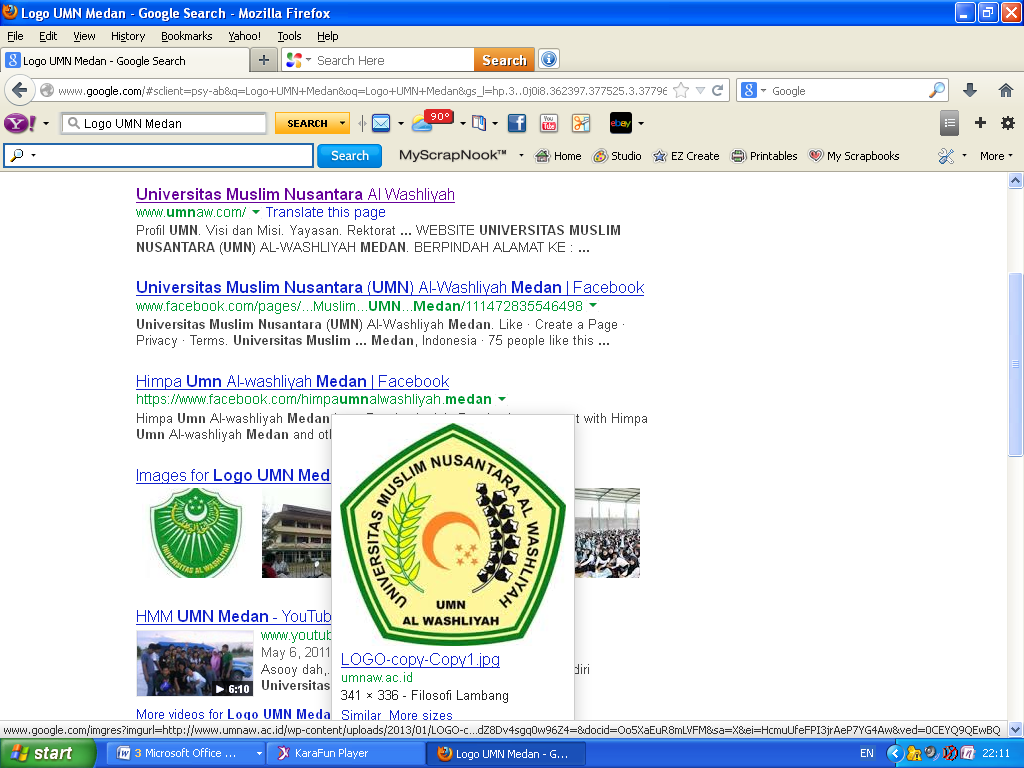 LEMBAR PENGESAHAN SKRIPSINama       	:  	Yuliana NPM	:   	163224035Program Studi  	:   	AkuntansiJenjang   Pendidkan    	:   	Strata  Satu  (S-1)Judul Skripsi               	:	“Analisis Penerapan Metode Exponential Smoothing Dalam Peramalan Biaya Pengelolaan Peternak Ayam Broiler (Studi Emphiris PT. Pelita Trijaya Bersinar)” 	Pembimbing   I                          	Pembimbing IIShita Tiara, SE,Ak,M.Si	Ova Novi Irama, SE,M,AkNIDN. 0120126503	NIDN. 0110118802Di Ujikan Pada Tanggal	:Yudisium			:Panitia UjianKetua	SekretarisDr. KRT. H. Hardi Mulyono K. Surbakti		Shita Tiara, SE,Ak,M.Si